Приложение  к  постановлению главы Сергиево-Посадского городского округа  Московской областиот 23.07.2020 № 1091-ПГКарты-схемы элементов улично-дорожной сети и планировочной структуры 
Сергиево-Посадского городского округаВ границах города Сергиев Посад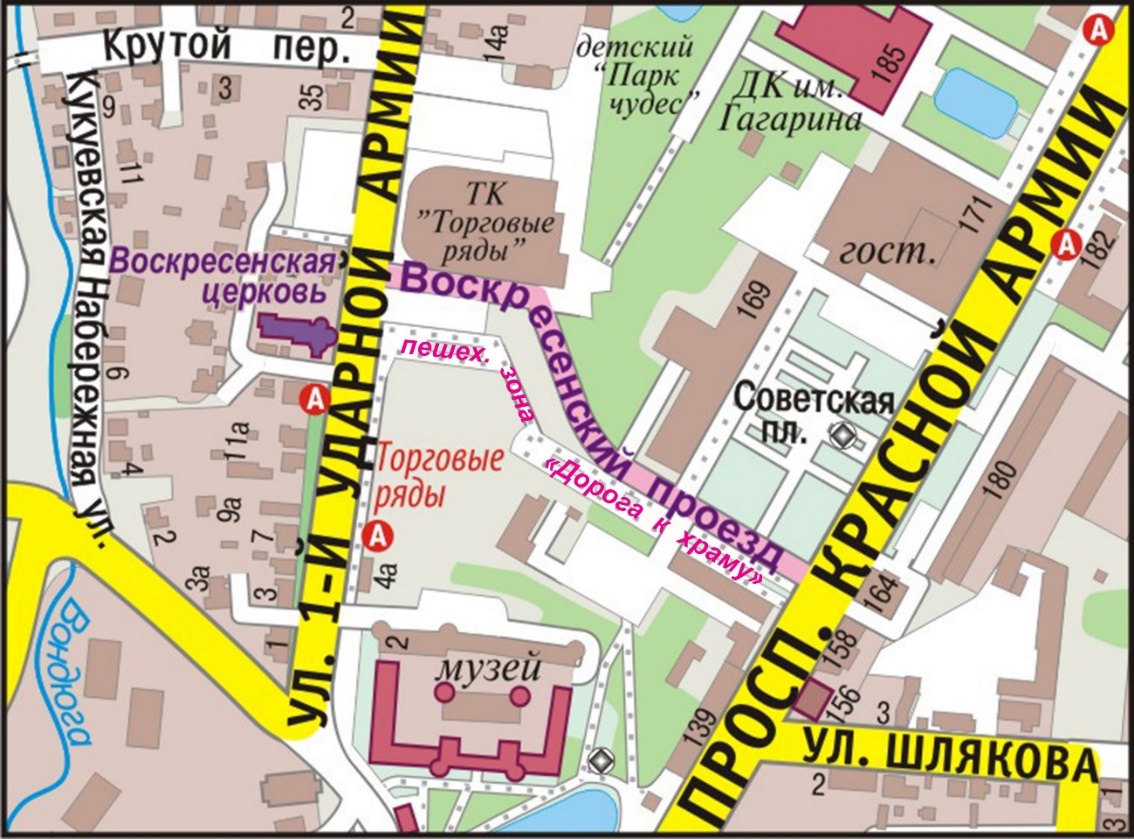 Воскресенский проездВ границах города Сергиев Посад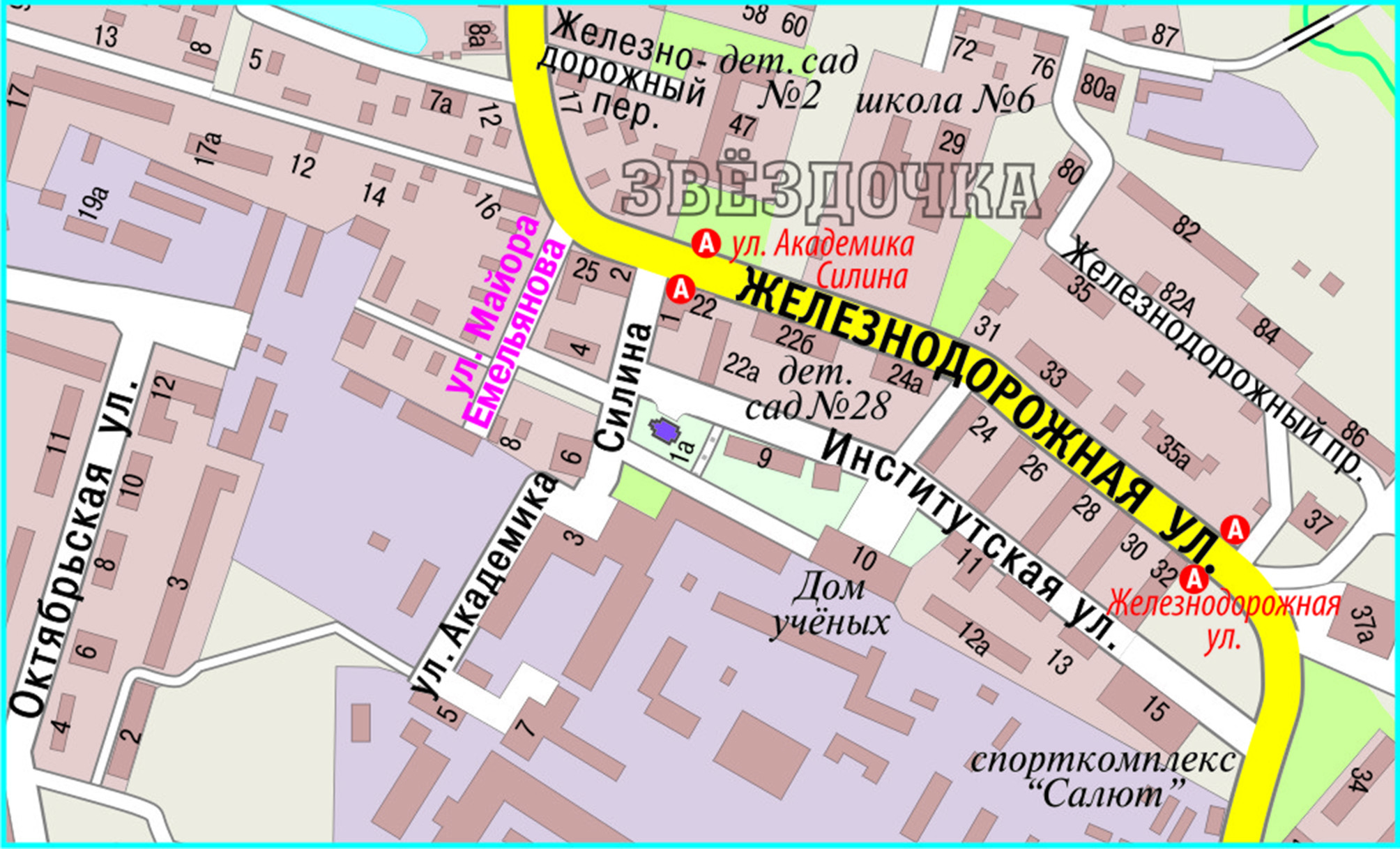 Улица Майора ЕмельяноваВ границах города Сергиев Посад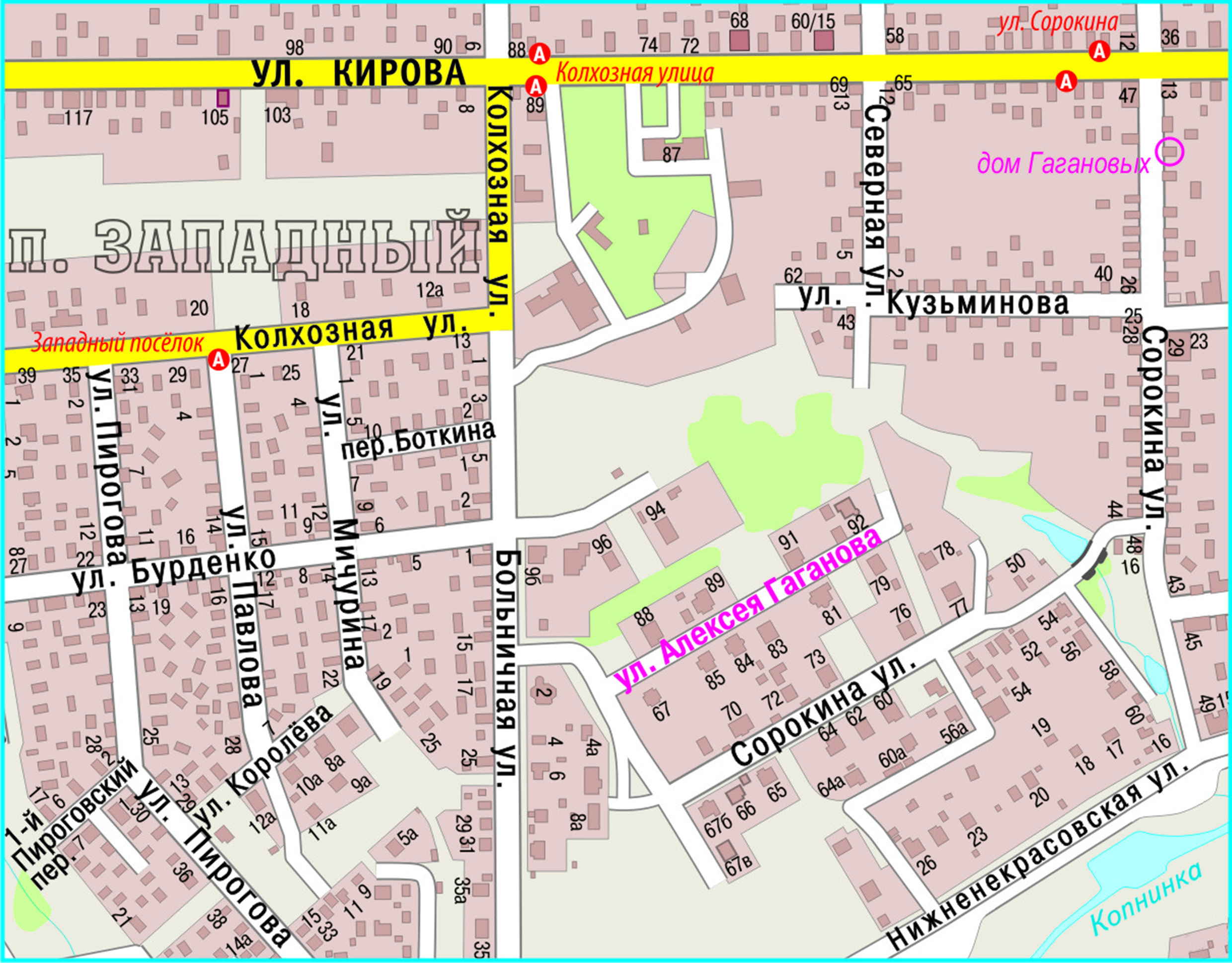 Улица Алексея ГагановаВ границах города Сергиев Посад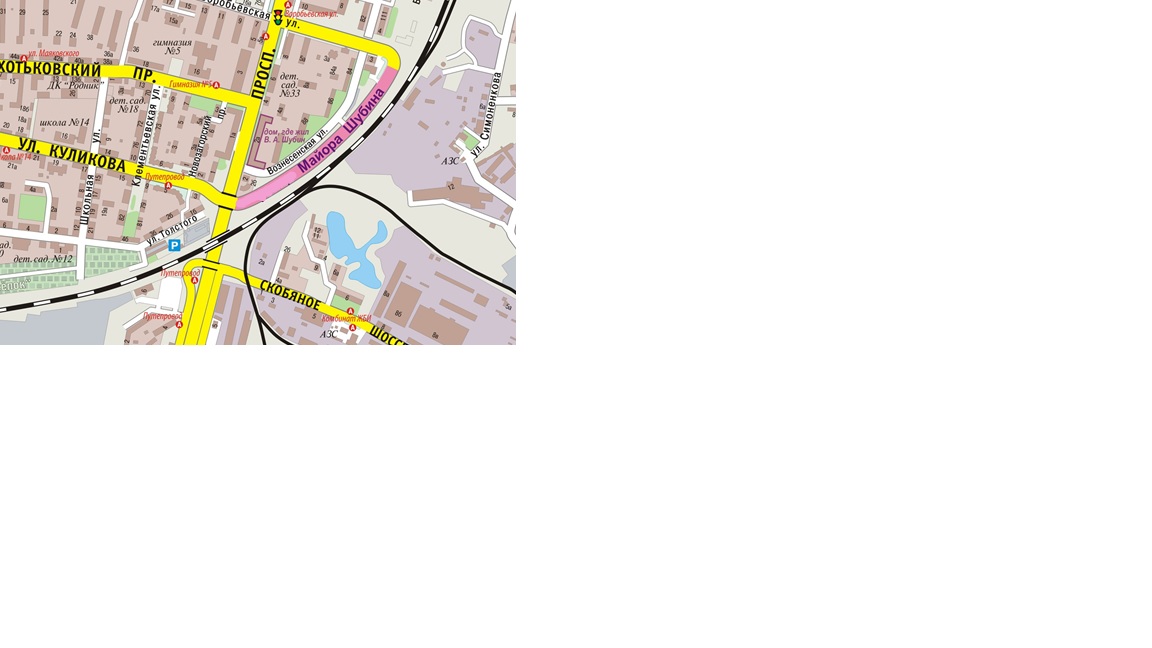 Проезд Майора ШубинаВ границах города Сергиев Посад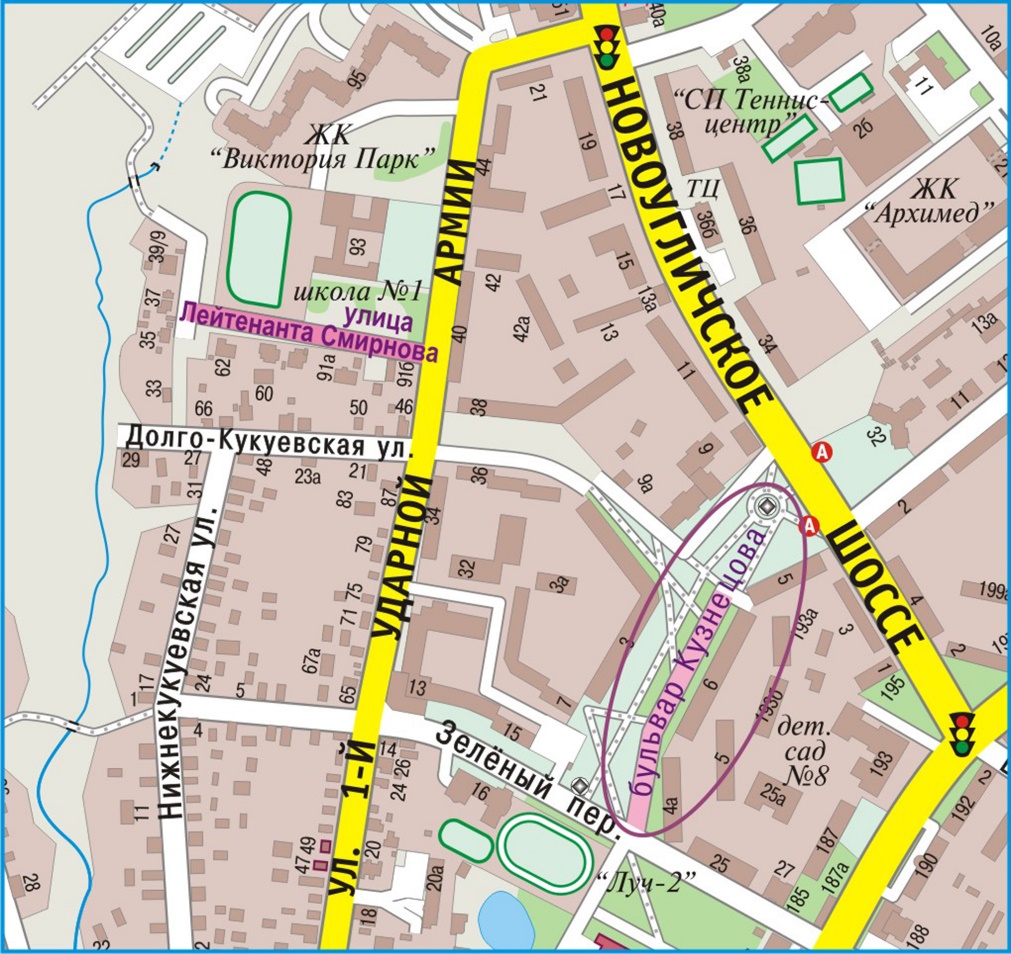 Улица Лейтенанта СмирноваВ гарницах города Краснозаводск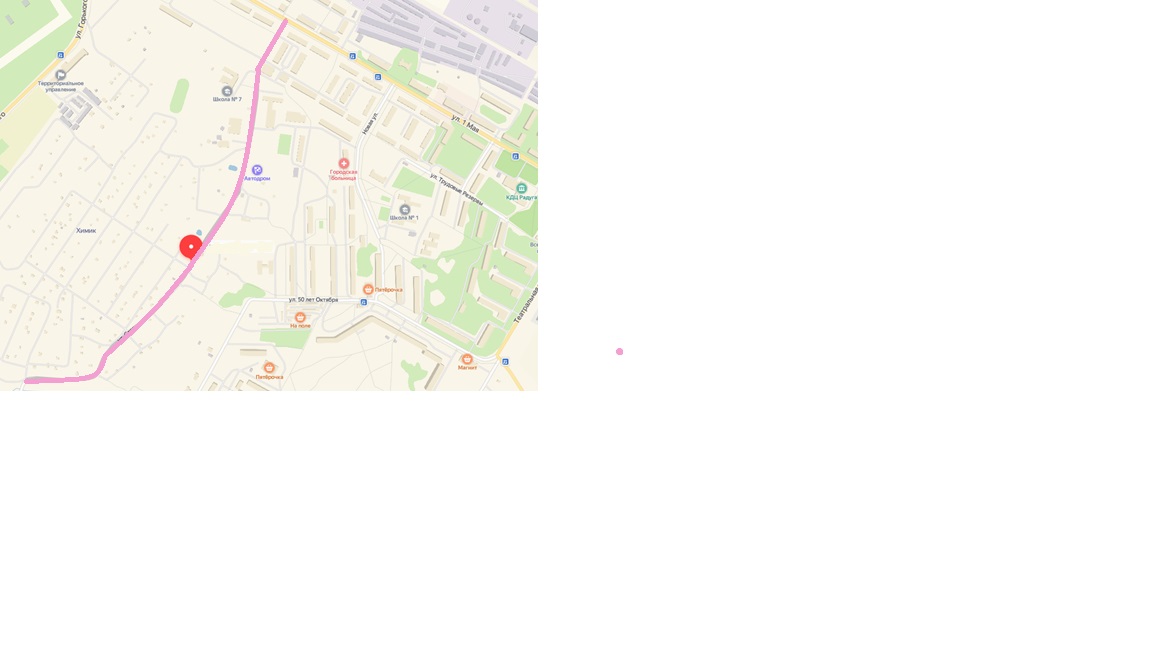 Улица Николая БулычеваВ границах города Сергиев Посад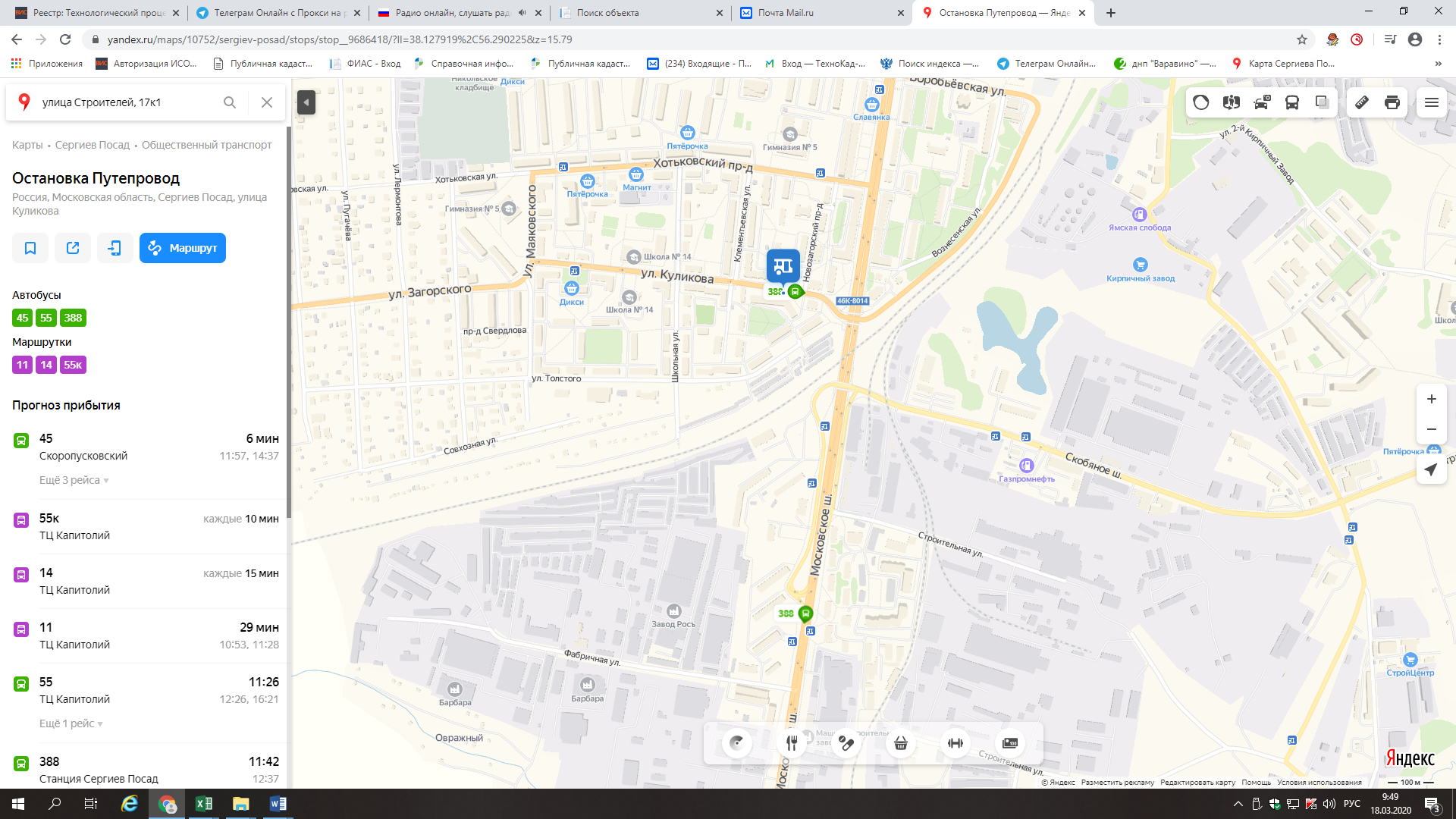 Остановка общественного транспорта (в районе улица Куликова) 
– Клементьевский посёлок 
Вблизи деревни Рогачёво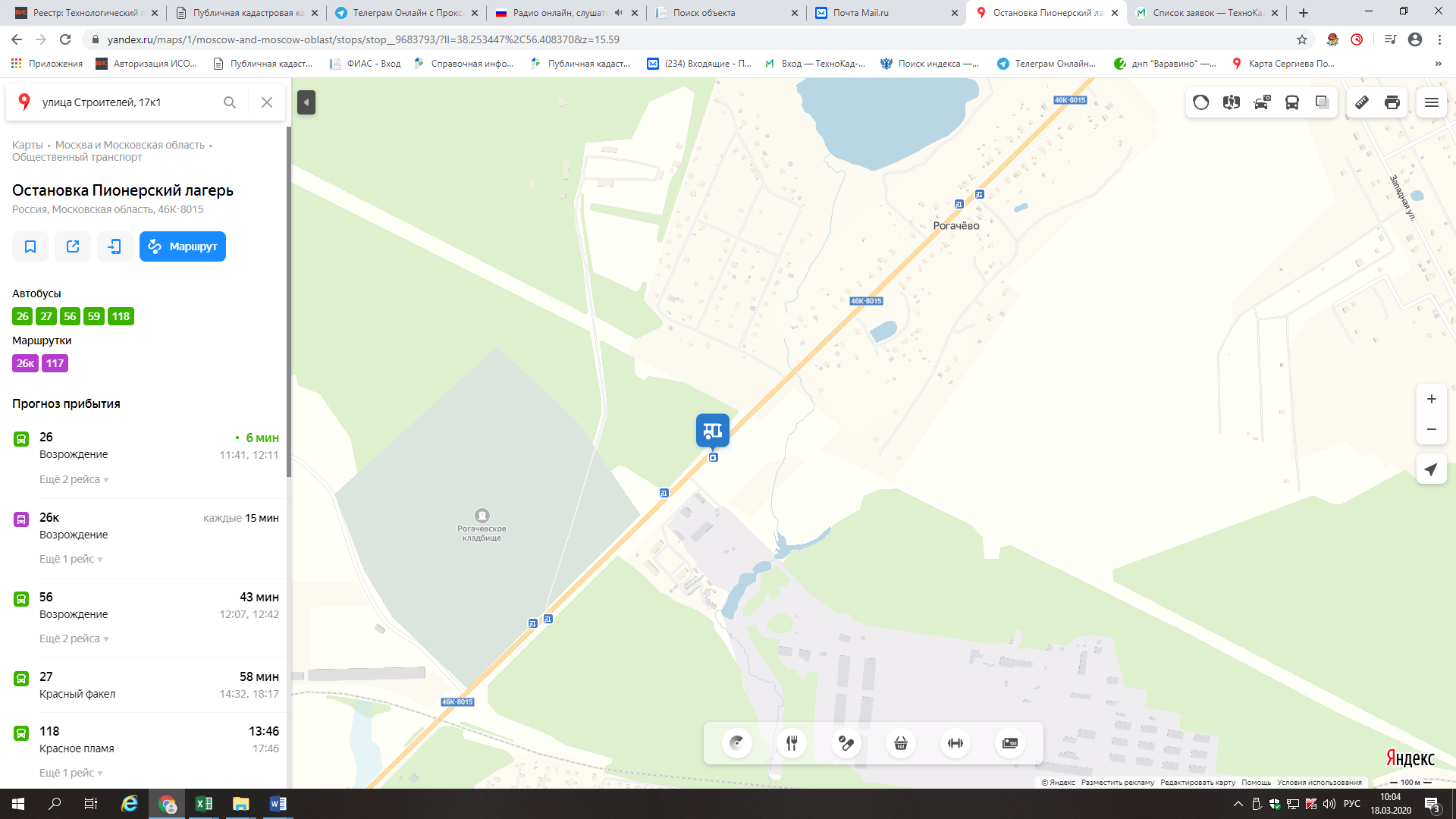 Остановка общественного транспорта (вблизи деревни Рогачёво) – Рогачёво-Южное 